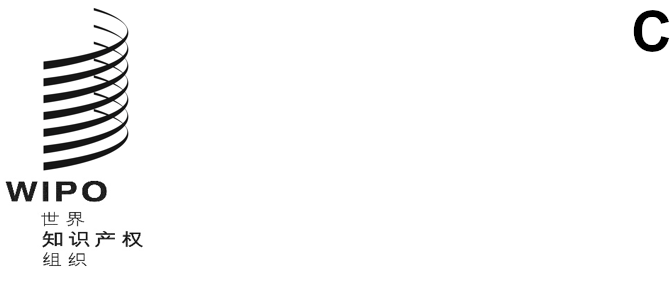 pct/wg/17/5 REV.原文：英文日期：2024年2月8日专利合作条约（PCT）工作组第十七届会议
2024年2月19日至21日，日内瓦为来自某些国家（特别是发展中国家和最不发达国家）的
某些申请提供减费的标准国际局编拟的文件本文件取代了文件PCT/WG/17/5。本文件纠正了原文件中的一个错误，即国内生产总值数字是用实际美元价值，而不是2005年不变美元价值计算的。它还更新了数据，使用了联合国于2024年1月公布的2022年国内生产总值和人口数字，以及2023年PCT申请量临时数字。它还更新了有关计划从最不发达国家类别毕业的国家的信息。对第10和第11段以及附件一作了修改，以反映更新和更正后的数字。对第13和第14段作了修改，以反映更新后的结论。概　述根据大会通过的指示，其国民和居民有资格享受费用表5(a)项和5(b)项所述减费的国家名单应于明年更新，并于2025年1月1日生效。根据PCT费用表规定的标准和大会指示，本文件载有与经修订的名单相关的临时信息。本文件还对5(a)项和(b)项所述减费的标准进行了评论，并且考虑到PCT大会本年度会议时间有所变化，建议对指示进行修改。背　景PCT大会在2014年9月22日至30日召开的第四十六届会议上，通过了对《PCT实施细则》所附费用表的修正，其中规定了确定依照费用表5(a)和/或(b)项，其国民和居民有资格享受减费的国家名单的新标准。大会还通过了关于每五年更新名单的程序的指示，并要求大会至少每五年对标准审查一次。2014年PCT大会通过的标准如下：“5.国际申请由以下申请人提交的，项目1的国际申请费（适用的情况下，按照项目4减少）、项目2的补充检索手续费和项目3的手续费减少90%：“(a)是自然人，并且是名单上所列的一个国家的国民和居民，该国人均国内生产总值低于25000美元（依据联合国发布的以2005年不变美元价值计算的最近十年平均人均国内生产总值数字），并且依据国际局发布的最近五年的年平均申请数字，该国属于自然人的国民和居民每年提交的国际申请少于10件（每百万人口），或每年提交的国际申请少于50件（按绝对数）；或“(b)无论是否自然人，申请人是名单上所列的一个国家的国民和居民，该国被联合国确定为最不发达国家；“但在提交国际申请时，国际申请的受益所有人中，没有任何人不满足(a)或(b)项的条件，并且如果有多个申请人，每一个申请人都需要满足(a)或(b)项的条件。5(a)和5(b)项所指的国家名单应由总干事根据大会下达的指示，至少每五年更新一次。5(a)和5(b)项中所列的标准应由大会至少每五年审查一次”。根据2014年大会通过的“关于更新符合PCT某些费用减费标准的国家名单的指示”（“指示”）（见PCT大会第四十六届会议报告附件二，文件PCT/A/46/6），在制定符合费用表5(a)项和5(b)项所述标准的首份国家名单五年之后（以及之后的每五年），要求总干事基于以下信息更新国家名单：“(i)依据大会当年9月/10月会议首日至少两周之前发布的联合国最近10年平均人均国内生产总值数字，并依据国际局发布的最近五年的年平均PCT申请数字，符合费用表5(a)项的标准；“(ii)依据大会当年9月/10月会议首日至少两周之前发布的被联合国确定为最不发达国家的最新国家名单，符合费用表5(b)项的标准……”。为了根据指示更新名单，总干事编拟名单草案，并在大会该届会议结束前提供给PCT缔约国和有权享有大会观察员身份的国家征求意见。然后，总干事制定从次年1月1日起适用的新名单。根据指示，总干事更新了其申请人有资格根据费用表第5项享受减费的国家名单，更新依据的是在2019年9月30日至10月9日举行的PCT大会第五十一届会议首日至少两周之前发布的5(a)项相关数字和最不发达国家最新名单。更新后的名单于2020年1月1日生效。根据费用表的要求，PCT大会在2019年9月/10月举行的第五十一届会议上审查了5(a)项和(b)项中规定的标准。大会决定保留这些标准，并根据费用表的要求，在五年后再次审查这些标准（见文件PCT/A/51/3和会议报告第18至20段，文件PCT/A/51/4）。本文件载有关于修订其国民和居民有资格根据费用表5(a)项和/或(b)项享受费用减免的国家名单的临时信息，对5(a)项和(b)项费用减免资格标准的审查发表了评论意见，并建议对指示进行修改，提及产权组织成员国大会年度系列会议，以取代PCT大会每年的特定时间。	更新名单继2019年首次更新其国民和居民有资格享受费用表5(a)项和(b)项规定的减费的国家名单之后，第5项需要在2024年再次更新。修订后的名单将于2025年1月1日生效。自2022年起，PCT大会与产权组织成员国大会在每年7月同时举行。指示中提到“大会当年9月/10月会议首日”，对于2024年的更新，国际局建议将其理解为指2024年7月与产权组织其他大会同时举行的PCT大会会议。由于该届会议的首日将是2024年7月9日，修订费用表5(a)项国家名单所依据的相关数字以及被联合国列为最不发达国家的最新国家名单将是2024年6月25日的数字和名单。国内生产总值的10年期间将为2013年至2022年，包括联合国于2024年1月公布的数字。年平均PCT申请数字的期间将为2019年至2023年；2023年的数字仍是临时的。附件一载有三个表格，显示了基于2024年2月的信息，进入经修订名单的预期国家资格：目前列为符合5(a)项、但不符合5(b)项减费资格的国家；目前列为符合5(b）项减费资格的国家（最不发达国家）；目前列为两项减费资格均不符合的国家。联合国不再发布以2005年不变美元价值计算的国内生产总值列表。因此，基于发布的实际GDP和“美元不变价GDP指数”列表，重新使用了这些数值。这与2019年更新所采用的方法相同。2024年2月的信息表明，自总干事上次于2019年更新费用表第5项中的名单以来：将没有任何已列入国家从其国民和居民目前符合第5(a)项减费资格的国家名单中删除。巴哈马和科威特将被列入该名单。瓦努阿图（2020年）和不丹（2023年）已脱离最不发达国家类别。来自这两个国家的申请人将不再符合5(b)项规定的减费资格；但是，这实际上只会影响这两国的法律实体，因为作为这两国国民和居民的自然人仍将受益于5(a)项规定的减费。另外五个国家（圣多美和普林西比于2024年；孟加拉、老挝人民民主共和国和尼泊尔于2026年；以及所罗门群岛于2027年）将在五年后制定下一份名单之前脱离最不发达国家类别。根据指示，这些国家将继续享受5(b)项减费，直至名单五年有效期截止。因此，更新名单的预期结果为：巴哈马和科威特的国民和居民将符合5(a)项的减费资格；瓦努阿图和不丹的国民和居民，无论是否为自然人都将不再符合5(b)项的减费资格，但作为这两国国民和居民的自然人将继续有资格依照5(a)项享受减费。根据指示，包括了可获取的任何新信息的名单修订版将在PCT大会不久前编拟，并在2024年7月17日大会结束前公开征求意见。对标准的审查费用表要求大会至少每五年审查一次符合费用减免资格的标准。上次审查是在2019年，因此要求大会在2024年对标准进行审查。考虑到自上次审查后名单的变动相对较小，从边界点附近的国家被列入名单或从名单中删除的影响中看不出明显的规律。国际局只想指出，采用国内生产总值的10年平均值和申请数字的5年平均值的效果如预期的那样，有效地平滑了资格要求的变化，避免了因某一年的增长而突然失去资格这一情况的发生。国际局目前对修改决定减费资格的标准没有任何建议，并提议工作组向大会建议，费用表项目5中的标准维持不变，并依照费用表要求，五年后再次进行审查。修改关于更新符合PCT某些费用减费标准的国家名单的指示如上文第9段所述，在PCT大会每年开会时间发生变化之后，国际局请工作组考虑向大会提出建议，修改关于今后更新符合费用表5(a)项和(b)项所述标准的国家名单的指示。附件二载有对指示的拟议修改，提及作为产权组织成员国大会年度系列会议一部分的大会会议，而不是一年中的某个具体时间。请工作组：注意附件一所载涉及为费用表5(a)项和(b)项费用减免之目的，预期列入经修订的名单的国家的临时信息；就费用表项目5所述标准的使用、有效性和合适性发表评论意见；建议PCT大会维持费用表项目5中的标准不变，并依照费用表要求，五年后再次进行审查；以及建议PCT大会通过对载于附件二的关于更新符合PCT某些费用减费标准的国家名单的指令的修改建议。[后接附件]费用减免资格下表提供了有关依照费用表5(a)项和5(b)项列入减费名单的国家资格的临时信息。在下表中，如果一个国家在相关名单制定时符合列入其中的标准，“资格”一栏显示“是”，如果一个国家在相关名单制定时不符合列入其中的标准，则显示“否”。当前名单中状态将改变的指示以高亮标记。“人口”一栏显示了根据联合国统计数据得出的2017年至2021年间的平均人口。GDP一栏则显示了以2005年不变美元价值计算的2013年至2022年间平均人均国内生产总值。自然人申请量以2019年至2023年间提交的国际申请量临时数字为基础，不过“每百万人”的数字使用了2018年至2022年的人口数字计算，因为2023年的数字不可用。要符合5(a)项的减费资格，一个国家的GDP必须低于25,000美元，并且自然人平均申请总量必须少于50件或每百万人申请量必须少于10件。目前列为符合5(a)项，但不符合5(b)项减费资格的国家目前列为符合5(b)项减费资格的国家（最不发达国家）目前列为两项减费资格均不符合的国家[后接附件二]关于更新符合PCT某些费用减费标准的国家名单的指示大会以下列条款制定费用表中所述的指示，但谅解是，大会可以根据经验，随时修改这些指‍示：在制定了符合费用表5(a)项和5(b)项所述标准的首份国家名单五年之后，以及之后的每五年，总干事应编制似乎符合下列标准的国家名单草案：依据作为产权组织成员国大会年度系列会议一部分的大会当年9月/10月会议首日至少两周之前发布的联合国最近十年平均人均国内生产总值数字，并依据国际局发布的最近五年的年平均PCT申请数字，符合费用表5(a)项的标准；依据上文第(i)段所指的大会当年9月/10月会议首日至少两周之前发布的被联合国确定为最不发达国家的最新国家名单，符合费用表5(b)项的标准；并应将这些名单向PCT缔约国及有资格取得大会观察员地位的国家提供，供其在大会当届会议闭幕前提出评论意见。大会当届会议闭幕后，总干事应根据收到的任何评论意见，制定新名单。经修订的名单应在当届会议后的日历年首日适用，并应被用于依据细则15.3、细则45之二.2(c)和细则57.3(d)确定任何相关应缴费用是否分别符合费用表5(a)项和(b)项规定的减费条件。任何经修订的名单均应在公报上公布。任何国家未被列入某一名单，但随后在上文第1段所指的大会会议首日前两周期满之后，因联合国发布经修订的人均国内生产总值数字或国际局发布经修订的PCT申请数字，或因联合国发布经修订的被确定为最不发达国家的国家名单，而具备了被列入该名单的资格的，该国可以要求总干事修订有关国家名单，将该国列入有关名单。经过此种修订的任何名单应在总干事确定的日期适用，该日期从收到要求之日起不超过三个月。任何经修订的名单均应在公报上公布。[附件二和文件完]ST.3代码，国家资格5(a)资格5(b)人口GDP自然人申请量（总量）自然人申请量（每百万人）AG	安提瓜和巴布达是0.112,936.8--AL	阿尔巴尼亚是2.94,301.61.00.3AM	亚美尼亚是2.83,037.54.01.4AR	阿根廷是45.06,050.416.60.4AZ	阿塞拜疆是10.33,141.67.20.7BA	波斯尼亚和黑塞哥维那是3.34,417.75.01.5BB	巴巴多斯是0.313,963.00.20.7BG	保加利亚是7.05,692.619.82.8BH	巴林是1.518,612.41.20.8BO	多民族玻利维亚国是11.91,438.50.20.0BR	巴西是213.05,664.3235.61.1BW	博茨瓦纳是2.55,981.4--BY	白俄罗斯是9.64,987.212.81.3BZ	伯利兹是0.44,836.60.20.5CG	刚果是5.71,729.6--CI	科特迪瓦是26.81,632.20.40.0CL	智利是19.210,046.042.22.2CM	喀麦隆是26.51,277.51.40.1CN	中国是1,423.14,766.92,337.41.6CO	哥伦比亚是50.84,858.540.80.8GQ	赤道几内亚是1.66,914.0--CR	哥斯达黎加是5.16,594.12.40.5CU	古巴是11.35,547.60.20.0CV	佛得角是0.63,142.0--CZ	捷克共和国是10.516,976.927.02.6DM	多米尼克是0.15,983.3--DO	多米尼加是11.06,442.24.40.4DZ	阿尔及利亚是43.43,401.710.20.2EC	厄瓜多尔是17.53,599.35.40.3EE	爱沙尼亚是1.313,605.43.02.3EG	埃及是107.41,616.038.60.4FJ	斐济是0.94,066.50.40.4FM	密克罗尼西亚联邦是0.12,246.4--GA	加蓬是2.36,265.70.20.1GD	格林纳达是0.16,556.0--GE	格鲁吉亚是3.83,240.65.81.5GH	加纳是32.21,629.80.40.0GR	希腊是10.518,887.445.04.3GT	危地马拉是17.42,499.10.80.0GY	圭亚那是0.85,755.3--HN	洪都拉斯是10.11,539.4--HR	克罗地亚是4.112,151.48.02.0HU	匈牙利是9.813,784.444.04.5ID	印度尼西亚是271.62,204.24.20.0IN	印度是1,394.61,330.8679.00.5IQ	伊拉克是42.52,395.00.20.0IR	伊朗伊斯兰共和国是87.23,822.6208.02.4JM	牙买加是2.84,071.30.80.3JO	约旦是10.92,086.98.40.8KE	肯尼亚是52.0884.84.40.1KG	吉尔吉斯斯坦是6.4678.61.20.2KN	圣基茨和尼维斯是0.015,000.4--KP	朝鲜民主主义人民共和国是25.5516.61.80.1KZ	哈萨克斯坦是19.05,817.818.41.0LB	黎巴嫩是5.75,120.03.80.7LC	圣卢西亚是0.27,394.8--LK	斯里兰卡是21.72,630.36.60.3LT	立陶宛是2.812,693.33.41.2LV	拉脱维亚是1.910,735.29.45.0LY	利比亚是6.75,636.01.40.2MA	摩洛哥是36.73,376.012.00.3MD	摩尔多瓦共和国是3.11,707.45.01.6ME	黑山是0.65,069.32.43.8MH	马绍尔群岛是0.03,550.0--MK	北马其顿共和国是2.14,254.12.61.2MN	蒙古是3.32,249.20.40.1MT	马耳他是0.522,852.91.42.7MU	毛里求斯是1.38,329.00.40.3MV	马尔代夫是0.55,162.7--MX	墨西哥是125.99,132.7104.00.8MY	马来西亚是33.27,884.129.60.9NA	纳米比亚是2.54,700.70.60.2NG	尼日利亚是208.41,629.01.60.0NI	尼加拉瓜是6.81,490.50.60.1NR	瑙鲁是0.07,705.4--OM	阿曼是4.613,607.56.61.4PA	巴拿马是4.38,729.92.80.7PE	秘鲁是33.24,432.517.00.5PG	巴布亚新几内亚是9.71,437.8--PH	菲律宾是112.11,918.611.20.1PK	巴基斯坦是227.5963.40.60.0PL	波兰是38.712,831.354.61.4PT	葡萄牙是10.319,781.822.22.2PW	帕劳是0.010,106.3--PY	巴拉圭是6.62,997.40.20.0RO	罗马尼亚是19.57,378.821.81.1RS	塞尔维亚是7.34,939.016.42.2RU	俄罗斯联邦是145.47,155.7484.43.3SA	沙特阿拉伯是35.814,706.924.80.7SC	塞舌尔是0.117,524.20.43.8SI	斯洛文尼亚是2.121,075.311.45.4SK	斯洛伐克是5.513,688.613.02.4SR	苏里南是0.65,174.9--SV	萨尔瓦多是6.33,031.90.40.1SY	阿拉伯叙利亚共和国是20.7857.32.80.1SZ	斯威士兰是1.23,906.0--TH	泰国是71.43,937.332.60.5TJ	塔吉克斯坦是9.5563.70.20.0TM	土库曼斯坦是6.25,279.10.20.0TN	突尼斯是12.24,139.65.60.5TO	汤加是0.12,785.2--TR	土耳其是84.111,315.9284.43.4TT	特立尼达和多巴哥是1.513,324.61.81.2UA	乌克兰是43.21,925.8110.02.5UY	乌拉圭是3.48,826.62.00.6UZ	乌兹别克斯坦是33.51,369.81.00.0VC	圣文森特和格林纳丁斯是0.16,448.7--VE	委内瑞拉玻利瓦尔共和国是28.83,844.80.20.0VN	越南是96.61,671.218.00.2WS	萨摩亚是0.22,491.1--ZA	南非是58.76,619.8106.21.8ZW	津巴布韦是15.71,188.5--ST.3代码，国家资格5(a)资格5(b)人口GDP自然人申请量（总量）自然人申请量（每百万人）AF	阿富汗是是38.9349.7--AO	安哥拉是是33.42,163.90.20.0BD	孟加拉国是是167.4914.70.80.0BF	布基纳法索是是21.5593.4--BI	布隆迪是是12.2158.6--BJ	贝宁是是12.6970.40.60.0BT	不丹是否0.82,418.7--CD	刚果民主共和国是是93.0290.90.40.0CF	中非共和国是是5.3264.6--DJ	吉布提是是1.12,020.5--ER	厄立特里亚是是3.6418.5--ET	埃塞俄比亚是是117.2370.40.20.0GM	冈比亚是是2.6599.5--GN	几内亚是是13.2580.1--GW	几内亚比绍是是2.0484.6--HT	海地是是11.3842.9--KH	柬埔寨是是16.4888.8--KI	基里巴斯是是0.11,119.7--KM	科摩罗是是0.81,472.20.20.2LA	老挝人民民主共和国是是7.31,031.70.40.1LR	利比里亚是是5.1408.70.20.0LS	莱索托是是2.31,002.8--MG	马达加斯加是是28.2310.10.60.0ML	马里是是21.2912.30.20.0MM	缅甸是是53.4598.6--MR	毛里塔尼亚是是4.51,121.5--MW	马拉维是是19.4518.5--MZ	莫桑比克是是31.2662.2--NE	尼日尔是是24.4405.00.20.0NP	尼泊尔是是29.5568.6--RW	卢旺达是是13.2578.0--SB	所罗门群岛是是0.71,388.0--SD	苏丹是是44.42,122.03.00.1SL	塞拉利昂是是8.2393.2--SN	塞内加尔是是16.41,164.41.60.1SO	索马里是是16.5786.4--SS	南苏丹是是10.6544.6--ST	圣多美和普林西比是是0.21,078.5--TD	乍得是是16.7979.9--TG	多哥是是8.4708.4--TL	东帝汶是是1.3758.0--TV	图瓦卢是是0.02,937.6--TZ	坦桑尼亚联合共和国是是60.1670.4--UG	乌干达是是44.4613.50.60.0VU	瓦努阿图是否0.31,965.3--YE	也门是是32.3375.0--ZM	赞比亚是是18.9994.50.80.0ST.3代码，国家资格5(a)资格5(b)人口GDP自然人申请量（总量）自然人申请量（每百万人）AD	安道尔0.138,626.12.430.8AE	阿拉伯联合酋长国9.330,810.017.01.8AT	奥地利8.941,969.8165.418.6AU	澳大利亚25.642,924.7223.88.7BE	比利时11.640,058.130.22.6BN	文莱达鲁萨兰国0.425,386.10.40.9BS	巴哈马是0.424,857.91.63.9CA	加拿大37.839,093.0290.27.7CH	瑞士8.663,177.9118.613.7CY	塞浦路斯0.926,567.03.43.9DE	德国83.240,983.8606.27.3DK	丹麦5.852,518.319.63.4ES	西班牙47.326,629.3278.05.9FI	芬兰5.541,102.219.63.5FR	法国66.837,241.2239.63.6GB	联合王国67.044,408.3271.44.1IE	爱尔兰4.972,812.523.84.8IL	以色列8.828,842.9216.824.8IS	冰岛0.463,550.23.08.2IT	意大利59.530,048.2356.86.0JP	日本125.240,478.0430.83.4KR	大韩民国51.827,872.11,586.430.6KW	科威特是4.324,573.01.80.4LI	列支敦士登0.0129,204.80.410.3LU	卢森堡0.685,684.23.45.4MC	摩纳哥0.0176,737.56.0162.2NL	荷兰17.446,543.254.63.1NO	挪威5.469,295.132.46.0NZ	新西兰5.032,414.739.87.9QA	卡塔尔2.755,298.74.21.5SE	瑞典10.449,370.581.27.8SG	新加坡5.941,267.535.86.1SM	圣马力诺0.043,155.30.411.8US	美利坚合众国335.548,868.42,800.88.3